INDICAÇÃO Nº 6741/2017Sugere ao Poder Executivo Municipal que proceda a melhoria da Pintura de Sinalização em Faixa de Pedestre localizado na Rua Riachuelo esquina com a Avenida de Cillo, no bairro Centro.Excelentíssimo Senhor Prefeito Municipal, Nos termos do Art. 108 do Regimento Interno desta Casa de Leis, dirijo-me a Vossa Excelência para sugerir que, por intermédio do Setor competente, seja executada a melhoria da Pintura de Sinalização em Faixa de Pedestre localizado na Rua Riachuelo esquina com a Avenida de Cillo, no bairro Centro, neste município. Justificativa:Conforme visita realizada “in loco”, este vereador pôde constatar o estado de degradação da faixa de pedestre da referida via pública, fato este que prejudica as condições de tráfego e potencializa a ocorrência de acidentes.                  Plenário “Dr. Tancredo Neves”, em 23 de Agosto de 2.017.FELIPE SANCHES-Vereador-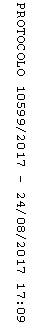 